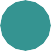 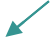 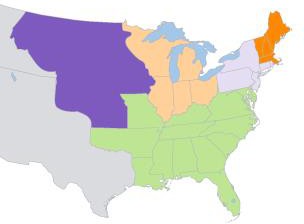 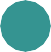 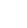 SlideSlideSlideSlideSlideSlideSlideSlideUse this space to write any questions or thoughts about this lesson.